 Додаток 4 до Національного положення (стандарту) бухгалтерського обліку в державному секторі 101 «Подання фінансової звітності» Додаток 4 до Національного положення (стандарту) бухгалтерського обліку в державному секторі 101 «Подання фінансової звітності» Додаток 4 до Національного положення (стандарту) бухгалтерського обліку в державному секторі 101 «Подання фінансової звітності» Додаток 4 до Національного положення (стандарту) бухгалтерського обліку в державному секторі 101 «Подання фінансової звітності» Додаток 4 до Національного положення (стандарту) бухгалтерського обліку в державному секторі 101 «Подання фінансової звітності» Додаток 4 до Національного положення (стандарту) бухгалтерського обліку в державному секторі 101 «Подання фінансової звітності» Додаток 4 до Національного положення (стандарту) бухгалтерського обліку в державному секторі 101 «Подання фінансової звітності» КОДИ КОДИ КОДИ КОДИ КОДИ КОДИ Дата (рік, місяць, число) Дата (рік, місяць, число) Дата (рік, місяць, число) Дата (рік, місяць, число) Дата (рік, місяць, число) Дата (рік, місяць, число) Дата (рік, місяць, число) 2020 2020 01 01 01 01 Установа Виконавчий комітет Кам'янсько-Дніпровської міської ради Кам'янсько-Дніпровського району Запорізької області Виконавчий комітет Кам'янсько-Дніпровської міської ради Кам'янсько-Дніпровського району Запорізької області Виконавчий комітет Кам'янсько-Дніпровської міської ради Кам'янсько-Дніпровського району Запорізької області Виконавчий комітет Кам'янсько-Дніпровської міської ради Кам'янсько-Дніпровського району Запорізької області Виконавчий комітет Кам'янсько-Дніпровської міської ради Кам'янсько-Дніпровського району Запорізької області за ЄДРПОУ за ЄДРПОУ 04526928 04526928 04526928 04526928 04526928 04526928 Територія Кам'Янка-Дніпровська Кам'Янка-Дніпровська Кам'Янка-Дніпровська Кам'Янка-Дніпровська Кам'Янка-Дніпровська за КОАТУУ за КОАТУУ 2322410100 2322410100 2322410100 2322410100 2322410100 2322410100 Організаційно-правова форма господарювання Орган місцевого самоврядування Орган місцевого самоврядування Орган місцевого самоврядування Орган місцевого самоврядування Орган місцевого самоврядування за КОПФГ за КОПФГ 420 420 420 420 420 420 Орган державного управління Міські, районні у містах ради та їх виконавчі органи Міські, районні у містах ради та їх виконавчі органи Міські, районні у містах ради та їх виконавчі органи Міські, районні у містах ради та їх виконавчі органи Міські, районні у містах ради та їх виконавчі органи за КОДУ за КОДУ 01009 01009 01009 01009 01009 01009 Вид економічної діяльності Державне управління загального характеру Державне управління загального характеру Державне управління загального характеру Державне управління загального характеру Державне управління загального характеру за КВЕД за КВЕД 84.11 84.11 84.11 84.11 84.11 84.11 Одиниця виміру: грн Періодичність:  річна Звіт  про власний капітал Звіт  про власний капітал Звіт  про власний капітал Звіт  про власний капітал Звіт  про власний капітал Звіт  про власний капітал Звіт  про власний капітал Звіт  про власний капітал Звіт  про власний капітал Звіт  про власний капітал Звіт  про власний капітал Звіт  про власний капітал Звіт  про власний капітал Звіт  про власний капітал за 2019 рік за 2019 рік за 2019 рік за 2019 рік за 2019 рік за 2019 рік за 2019 рік за 2019 рік за 2019 рік за 2019 рік за 2019 рік за 2019 рік за 2019 рік за 2019 рік Форма №4-дс Форма №4-дс Форма №4-дс Форма №4-дс Форма №4-дс Форма №4-дс Стаття Код рядка Внесений капітал  Капітал у дооцінках Фінансовий результат Капітал у підприємствах Капітал у підприємствах Резерви Цільове фінансування Цільове фінансування Цільове фінансування Разом Разом Разом 1 2 3 4 5 6 6 7 8 8 8 9 9 9 Залишок на початок року 4000 3004739 - -841988 - - - 235862 235862 235862 2398613 2398613 2398613 Коригування: Зміна облікової політики 4010 - - - - - - - - - - - - Виправлення помилок 4020 - - - - - - - - - - - - Інші зміни 4030 - - - - - - - - - - - - Скоригований залишок на початок року 4090 3004739 - -841988 - - - 235862 235862 235862 2398613 2398613 2398613 Переоцінка активів: Дооцінка (уцінка) основних засобів 4100 - - - - - - - - - - - - Дооцінка (уцінка) незавершених капітальних інвестицій 4110 - - - - - - - - - - - - Дооцінка (уцінка) нематеріальних активів 4120 - - - - - - - - - - - - Дооцінка (уцінка) довгострокових біологічних активів 4130 - - - - - - - - - - - - Профіцит /дефіцит за звітний період 4200 - - -254546 - - - - - - -254546 -254546 -254546 Збільшення капіталу в підприємствах 4210 - - - - - - - - - - - - Зменшення капіталу в підприємствах 4220 - - - - - - - - - - - - Інші зміни в капіталі 4290 634516 - 2741 - - - 1133432 1133432 1133432 1770689 1770689 1770689 Разом змін у капіталі 4300 634516 - -251805 - - - 1133432 1133432 1133432 1516143 1516143 1516143 Залишок на кінець року 4310 3639255 - -1093793 - - - 1369294 1369294 1369294 3914756 3914756 3914756 Керівник (посадова особа) Керівник (посадова особа) Керівник (посадова особа) Керівник (посадова особа) Тягун ДЛ Тягун ДЛ Тягун ДЛ Тягун ДЛ Тягун ДЛ Тягун ДЛ Тягун ДЛ Тягун ДЛ Тягун ДЛ Головний бухгалтер (спеціаліст, на якого покладено виконання обов’язків бухгалтерської служби) Головний бухгалтер (спеціаліст, на якого покладено виконання обов’язків бухгалтерської служби) Головний бухгалтер (спеціаліст, на якого покладено виконання обов’язків бухгалтерської служби) Головний бухгалтер (спеціаліст, на якого покладено виконання обов’язків бухгалтерської служби) Волкова НВ Волкова НВ Волкова НВ Волкова НВ Волкова НВ Волкова НВ Волкова НВ Волкова НВ Волкова НВ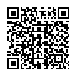  202000000014275600 202000000014275600 202000000014275600 202000000014275600 АС  " Є-ЗВІТНІСТЬ " ст. 1 з 1 ст. 1 з 1 ст. 1 з 1 ст. 1 з 1 ст. 1 з 1 ст. 1 з 1